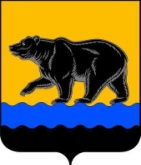 Администрация города НефтеюганскаДЕПАРТАМЕНТ ОБРАЗОВАНИЯ И МОЛОДЁЖНОЙПОЛИТИКИ администрации города нефтеюганскаприказ  12.12.2017 									        № 218-нпг.Нефтеюганск О внесении изменений в приказ департамента образования и молодежной политики администрации города Нефтеюганска от 18.12.2013 № 142-нп              «О размере взимания платы с родителей (законных представителей) за присмотр и уход за детьми, осваивающими образовательные программы дошкольного образования в муниципальных организациях, осуществляющих образовательную деятельность»В соответствии со статьёй 65 Закона Российской Федерации от 29.12.2012 № 273-ФЗ «Об образовании в Российской Федерации», пунктом 11 части 1 статьи 13 Закона Российской Федерации от 06.10.2003 № 131-ФЗ «Об общих принципах организации местного самоуправления в Российской Федерации», Уставом города Нефтеюганска, решением Думы города Нефтеюганска от 29.04.2014 № 801-V «Об утверждении Положения о Департаменте образования и молодёжной политики администрации города Нефтеюганска» приказываю:1.Внести в приказ департамента образования и молодежной политики администрации города Нефтеюганска от 18.12.2013 № 142-нп «О размере взимания платы с родителей (законных представителей) за присмотр и уход за детьми, осваивающими образовательные программы дошкольного образования в муниципальных организациях, осуществляющих образовательную деятельность» следующие изменения: 1.1.Пункт 1 изложить в следующей редакции:«1.Установить с 01.01.2018 размер платы, взимаемой с родителей  (законных представителей) за присмотр и уход за детьми, осваивающими образовательные программы дошкольного образования в муниципальных организациях, осуществляющих образовательную деятельность при посещении  группы, в следующем размере:1.1.В режиме сокращённого дня (10 часового пребывания) - 175 рублей в день (с включением ужина в режим питания – 195 рублей в день).1.2.В режиме полного дня (12 часов пребывания) - 195 рублей в день.1.3.Кратковременного пребывания (до 5 часов пребывания) с организацией двухразового питания   -  124 рубля  в день.1.4.Кратковременного пребывания (до 7 часов) с организацией двухразового питания   -  132 рубля в день.».2.Обнародовать (опубликовать) приказ в газете «Здравствуйте, нефтеюганцы!».3.Разместить приказ на официальном сайте органов местного самоуправления города Нефтеюганска в сети Интернет.4.Настоящий приказ вступает в силу после его официального опубликования и распространяется на правоотношения, возникшие                         с 01.01.2018.5.Контроль исполнения приказа оставляю за собой.Директор департамента                                                               Т.М.Мостовщикова 